Amite County School District	October 2019 Breakfast	 Every breakfast needs a fruit plus at least two other food items!  Grain, Meat, or Milk*Milk served daily: fat-free Chocolate and Fat-free Strawberry milk; 1%milk and skim milk.**Menu subject to change due to unforeseen circumstances.*****This institution is an equal Opportunity Provider and Employer***MondayTuesdayWednesdayThursdayFridayOct – 1Biscuit & Sausage PattyJellyORLarge CerealChilled FruitFruit JuiceMilkOct - 2Sausage & Pancake Stick, Syrup & YogurtORSmall Cereal & YogurtORCereal bars & YogurtChilled FruitFruit JuiceMilkOct - 3Croissant, Egg Patty,Bacon & JellyORLarge CerealFresh FruitFruit JuiceMilkOct - 4Breakfast PizzaORBanana Muffin & YogurtORSmall Cereal & YogurtFresh OR Chilled Fruit Fruit JuiceMilkOct - 7French Toast Sticks & syrupORCinnamon RollsORCereal bar & YogurtChilled FruitFruit JuiceMilkOct - 8Biscuit & Sausage PattyJellyORLarge CerealChilled FruitFruit JuiceMilkOct - 9Sausage & Pancake Stick, Syrup & YogurtORSmall Cereal & YogurtORCereal bars & YogurtChilled FruitFruit JuiceMilkOct - 10GritsToastSausage PattyORLarge CerealFresh FruitFruit JuiceMilk Oct - 11Breakfast PizzaORBanana Muffin & YogurtORSmall Cereal & YogurtFresh OR Chilled Fruit Fruit JuiceMilkOct – 14No School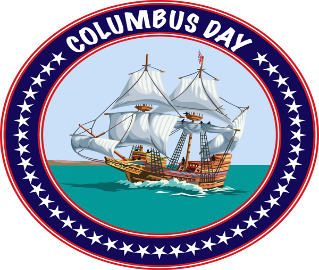 Oct - 15Biscuit & Sausage PattyJellyORLarge CerealChilled FruitFruit JuiceMilkOct - 16Sausage & Pancake Stick, Syrup & YogurtORSmall Cereal & YogurtORCereal bars & YogurtChilled FruitFruit JuiceMilkOct - 17Croissant, Egg Patty,Bacon & JellyORLarge CerealFresh FruitFruit JuiceMilkOct - 18Breakfast PizzaORBanana Muffin & YogurtORSmall Cereal & YogurtFresh OR Chilled Fruit Fruit JuiceMilkOct - 21French Toast Sticks & syrupORCinnamon RollsORCereal bar & YogurtChilled FruitFruit JuiceMilkOct - 22Biscuit & Sausage PattyJellyORLarge CerealChilled FruitFruit JuiceMilkOct - 23Sausage & Pancake Stick, Syrup & YogurtORSmall Cereal & YogurtORCereal bars & YogurtChilled FruitFruit JuiceMilkOct - 24GritsToastSausage PattyORLarge CerealFresh FruitFruit JuiceMilk Oct - 25Breakfast PizzaORBanana Muffin & YogurtORSmall Cereal & YogurtFresh OR Chilled Fruit Fruit JuiceMilkOct - 28Apple FrudelORPowdered DonutsORBanana BreadORCereal bar & YogurtChilled FruitFruit JuiceMilkOct - 29Biscuit & Sausage PattyJellyORLarge CerealChilled FruitFruit JuiceMilkOct - 30Sausage & Pancake Stick, Syrup & YogurtORSmall Cereal & YogurtORCereal bars & YogurtChilled FruitFruit JuiceMilkOct - 31Croissant, Egg Patty,Bacon & JellyORLarge CerealFresh FruitFruit JuiceMilk